YEAR 7 SUMMER READING CHALLENGEThroughout the summer term, read a little extra by looking the following texts.  Ask a parent or carer to ‘sign off’ the challenge.  Hand them to your Form Tutors and you will be rewarded!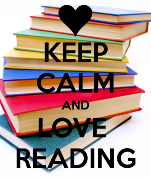 DATEWHAT TO READ…PARENT/CARER COMMENTPARENT/CARER SIGNATURECOMPUTINGCOMPUTINGCOMPUTINGCOMPUTINGhttp://easyscienceforkids.com/mark-zuckerberg-facts/http://easyscienceforkids.com/all-about-bill-gates/http://www.bbc.co.uk/history/historic_figures/berners_lee_tim.shtmlPE‘Faster than Lightning’ by Usain Bolt (autobiography)OPENING MINDSOPENING MINDSOPENING MINDSOPENING MINDSFind a newspaper article about either child refugees OR about how war in Syria is affecting children's lives.Read a children's book which is related to the topic of war and conflict.  (e.g. ‘The Breadwinner’, ‘The book Thief’, ‘War Horse’, ‘The Diary of Anne Frank’).ENGLISHENGLISHENGLISHENGLISHRead one of the following books linked to war: ‘Private Peaceful’, ‘War Horse’, ‘Refugee Boy’ or ‘Carrie’s War’.Read the article about a refugee’s journey from Eritrea: http://www.bbc.co.uk/newsround/36714334TECHNOLOGYTECHNOLOGYTECHNOLOGYTECHNOLOGYhttp://www.bbc.co.uk/schools/gcsebitesize/design/resistantmaterials/materialsmaterialsrev1.shtmlDRAMADRAMADRAMADRAMARead ‘The Lion, The Witch and The Wardrobe’ by C.S. LewisFRENCHFRENCHFRENCHFRENCHFor French the pupils can look at the topic of food and drink, as we will be covering this topic later on this year.  Challenge could be:Research French food and drinkFind out about French specialitiesResearch famous French chefs and French recipesReport back on your findings: you may wish to produce a copy of a menu or recipe, with a translation in English or illustrations to show your researchUse  www.wordreference.com to help you with your research.  This is a free online multi-lingual dictionary.  Make sure you select French to English when looking for meanings of French words.MATHEMATICSMATHEMATICSMATHEMATICSMATHEMATICSFind the Mathematical definition of the following key terms:Tessellation 	Polygon	Translation		Quadrilateral	Prism			Parallel 		Perpendicular	Isosceles triangleImproper fraction	Reciprocal		BisectInequality